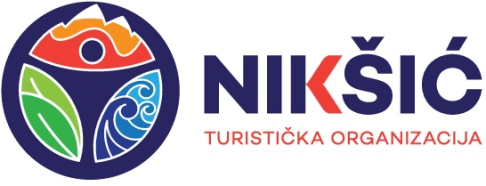 Nikšić, 05.04.2023. godineBroj: 144/23Na osnovu člana 12 stav 1 tačka 7 Odluke o osnivanju Turističke organizacije Nikšić                      („Službeni list RCG - opštinski propisi“ br. 35/05) i člana 27 Statuta Turističke organizacije  Nikšić, na koji je Skupština opštine Nikšić dala saglasnost rješenjem broj 01-3570 od 7. aprila 2006. godine („Službeni list RCG - opštinski propisi“ broj 15/06 ), Skupština Turističke organizacije Nikšić na sjednici održanoj 30.03.2023. godine donijela je Odluku Usvaja se Izvještaj o radu sa finansijskim izvještajem Turističke organizacije Nikšić za 2022. godinuObrazloženjeSaglasno članu 30 Statuta Turističke organizacije Nikšić i članu 15 Odluke o osnivanju Turističke organizacije Nikšić, na predlog Izvršnog odbora na sjednici Skupštine Turističke organizacije Nikšić, koja je održana 30.03.2023. godine, razmatrano je usvajanje Izvještaja o radu sa finansijskim izvještajem za 2022. godinu i nakon diskusije prezentovanog predmeta Izvještaj je usvojen, pa je odlučeno kao u dispozitivu odluke.                                                                                                        Predsjednik Skupštine TON-a						                                                      Marko Kovačević